Приложение 1 к постановлениюглавы городского округа Лыткариноот 06.12 2021 № 602-пСОСТАВ Совета при главе городского округа Лыткарино по предотвращению и противодействию коррупции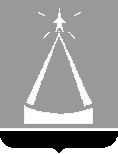 ГЛАВА  ГОРОДСКОГО  ОКРУГА  ЛЫТКАРИНО  МОСКОВСКОЙ  ОБЛАСТИПОСТАНОВЛЕНИЕ06.12.2021  №  602-пг.о. ЛыткариноОб утверждении нового состава Совета при главе городского округа Лыткарино по предотвращению и противодействию коррупцииВ соответствии с Федеральным законом от 25.12.2008 № 273-ФЗ 
«О противодействии коррупции», Федеральным законом от 21.11.2011 
№ 329-ФЗ «О внесении изменений в отдельные законодательные акты Российской Федерации в связи с совершенствованием государственного управления в области противодействия коррупции», и в связи с произошедшими кадровыми изменениями постановляю:1. Утвердить новый состав Совета при главе городского округа Лыткарино по предотвращению и противодействию коррупции (прилагается).2. Признать утратившим силу пункт подпункт 2.1 пункта 2 постановления главы городского округа Лыткарино от 31.05.2021 № 291-п 
«О Совете при главе городского округа Лыткарино по предотвращению и противодействию коррупции».3. Заместителю главы Администрации - управляющему делами Администрации городского округа Лыткарино Е.С. Завьяловой обеспечить опубликование настоящего постановления в установленном порядке и размещение на официальном сайте городского округа Лыткарино в сети Интернет.4. Контроль за исполнением настоящего постановления возложить на заместителя главы Администрации – управляющего делами Администрации городского округа Лыткарино Е.С. Завьялову.К.А. КравцовКравцовКонстантин Анатольевич- глава городского округа Лыткарино, председатель Совета;ЗавьяловаЕвгения Сергеевна- заместитель главы Администрации – управляющий делами Администрации городского округа Лыткарино, заместитель председателя Совета;ЮшковскийКонстантин Николаевич- заместитель главы Администрации городского округа Лыткарино, заместитель председателя Совета;СыпкоЕлена Валентиновна- начальник общего отдела Администрации городского округа Лыткарино, секретарь Совета.Члены Совета:ЕгоровЮрий Николаевич - заместитель председателя Совета депутатов городского округа Лыткарино (по согласованию); ШаровВладимир Владимирович- первый заместитель главы Администрации городского округа Лыткарино;БразгинаЕлена Вячеславовна- заместитель главы Администрации городского округа Лыткарино;НовиковМаксим ВитальевичТрещинкинВладимир Сергеевич- заместитель главы Администрации городского округа Лыткарино;- заместитель главы Администрации городского округа Лыткарино;ИвановаЛюдмила СергеевнаНовичкова Наталья Викторовна- председатель Контрольно-счетной палаты городского округа Лыткарино (по согласованию);- председатель Избирательной комиссии городского округа Лыткарино (по согласованию);Устюжанина Олеся Александровна- начальник юридического отдела Администрации городского округа Лыткарино.